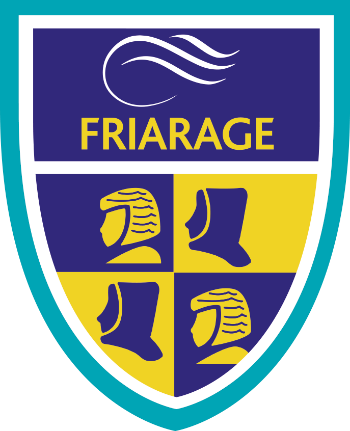 Progress in PE: EYFS, Key Stage 1 and 2At Friarage we aim to inspire all pupils to succeed and excel in competitive sport and other physically demanding activities, through our teaching of physical skills, linked to a range of sports. Through our explicit demonstration and pupils’ practise of physical skills and techniques, children will develop greater control over their own bodies and apply these new competencies to a range of activities and sports. It is important to us that we inspire children to lead an active lifestyle and have the motivation to take part in physical activity, both in and out of school. Children’s health and fitness is supported through opportunities to become physically active and confident during P.E lesson time, playtimes, and extra-curricular activities. We ensure that all of our P.E lessons are fully inclusive, and children of every ability feel a sense of pride and achievement. With concerns about children’s mental health currently being so prevalent, we aim to use P.E as a tool to support the children’s physical and mental wellbeing. Sportsmanship and the school values are embedded in all areas of the P.E curriculum to develop children into well-rounded individuals.PE SUBJECT PROGRESSION - EYFSPE SUBJECT PROGRESSION - EYFSPE SUBJECT PROGRESSION - EYFSNurseryReceptionKey QuestionsCan they climb using alternate feet?Can they crawl under and balance on an obstacle course?Can they ride a balance bike?Can they kick, throw, and catch a large ball?Can they negotiate space and obstacles safely?Can they demonstrate strength, balance and co-ordination when playing?Can they move energetically such as running, jumping, dancing, hopping skipping and climbing? NATIONAL CURRICULUMKS1 LKS2 UKS2 Pupils should be taught to:master basic movements including running, jumping, throwing, and catching, as well as developing balance, agility and co-ordination, and begin to apply these in a range of activitiesparticipate in team games, developing simple tactics for attacking and defendingperform dances, using simple movement patternsPupils should be taught to:use running, jumping, throwing, and catching in isolation and in combinationplay competitive games, modified where appropriate [for example, badminton, basketball, cricket, football, hockey, netball, rounders, and tennis], and apply basic principles suitable for attacking and defendingdevelop flexibility, strength, technique, control, and balance [for example, through athletics and gymnastics]perform dances using a range of movement patternstake part in outdoor and adventurous activity challenges both individually and within a teamcompare their performance with previous ones and demonstrate improvement to achieve their personal bestPupils should be taught to:use running, jumping, throwing, and catching in isolation and in combinationplay competitive games, modified where appropriate [for example, badminton, basketball, cricket, football, hockey, netball, rounders, and tennis], and apply basic principles suitable for attacking and defendingdevelop flexibility, strength, technique, control, and balance [for example, through athletics and gymnastics]perform dances using a range of movement patternstake part in outdoor and adventurous activity challenges both individually and within a teamcompare their performance with previous ones and demonstrate improvement to achieve their personal bestSwimmingAll schools must provide swimming instruction in either KS1 or KS2. In particular, pupils should be taught to:•	swim competently, confidently, and proficiently over a distance of at least 25 metres•	use a range of strokes effectively (e.g., front crawl, backstroke, and breaststroke)•	perform safe self-rescue in different water-based situationsAll schools must provide swimming instruction in either KS1 or KS2. In particular, pupils should be taught to:•	swim competently, confidently, and proficiently over a distance of at least 25 metres•	use a range of strokes effectively (e.g., front crawl, backstroke, and breaststroke)•	perform safe self-rescue in different water-based situationsPE SUBJECT PROGRESSIONPE SUBJECT PROGRESSIONPE SUBJECT PROGRESSIONPE SUBJECT PROGRESSIONPE SUBJECT PROGRESSIONPE SUBJECT PROGRESSIONYEAR 1YEAR 2YEAR 3YEAR 4YEAR 5YEAR 6Acquiring and developing skillsCan they copy actions?Can they repeat actions and skills?Can they move with control and care?Can they copy and remember actions?Can they repeat and explore actions with control and coordination?Can they select and use the most appropriate skills, actions, or ideas?Can they move and use actions with co-ordination and control?Can they select and use the most appropriate skills, actions, or ideas?Can they move and use actions with co-ordination and control?Can they make up their own small-sided game?Can they link skills, techniques and ideas and apply them accurately and appropriately?Do they show good control in their movements?Do they apply their skills, techniques, and ideas consistently?•Do they show precision, control, and fluency?Evaluating and improvingCan they talk about what they have done?Can they describe what other people did?Can they talk about what is different between what they did and what someone else did?Can they say how they could improve?Can they explain how their work is similar and different from that of others?With help, do they recognise how performances could be improved?Can they explain how their work is similar and different from that of others?Can they use their comparison to improve their work?Can they compare and comment on skills, techniques, and ideas that they and others have used?Can they use their observations to improve their work?Can they analyse and explain why they have used specific skills or techniques?Can they modify use of skills or techniques to improve their work?Can they create their own success criteria for evaluating?Health and fitnessCan they describe how their body feels before, during and after an activity?Can they show how to exercise safely?Can they describe how their body feels during different activities?Can they explain what their body needs to keep healthy?Can they explain why it is important to warm-up and cool-down?Can they identify some muscle groups used in gymnastic activities?Can they explain why warming up is important?Can they explain why keeping fit is good for their health?Can they explain some important safety principles when preparing for exercise?Can they explain what effect exercise has on their body?Can they explain why exercise is important?Can they explain how the body reacts to different kinds of exercise?•Can they choose appropriate warmups and cool downs?•Can they explain why we need regular and safe exercise?DanceCan they move to music?Can they copy dance moves?Can they perform some dance moves?Can they make up a short dance?Can they move around the space safely?Can they dance imaginatively?Can they change rhythm, speed, level and direction?Can they dance with control and co- ordination?Can they make a sequence by linking sections together?Can they link some movements to show a mood or feeling?Can they improvise freely, translating ideas from a stimulus into movement?Can they share and create phrases with a partner and in small groups?Can they repeat, remember, and perform these phrases in a dance?Can they take the lead when working with a partner or group?Can they use dance to communicate an idea?Can they work on their movements and refine them?Is their dance clear and fluent?Can they compose their own dances in a creative and imaginative way?Can they perform to an accompaniment, expressively and sensitively?Are their movements controlled?Does their dance show clarity, fluency, accuracy, and consistency?Can they develop imaginative dances in a specific style?Can they choose their own music, style, and dance?GamesCan they throw underarm?Can they roll a piece of equipment?Can they hit a ball with a bat?Can they move and stop safely?Can they catch with both hands?Can they throw in different ways?Can they kick in different ways?Can they use hitting, kicking and/or rolling in a game?Can they stay in a ‘zone’ during a game?Can they decide where the best place to be is during a game?Can they use one tactic in a game?Can they follow rules?Can they throw and catch with control when under limited pressure?Are they aware of space and use it to support team- mates and cause problems for the opposition?Do they know and use rules fairly to keep games going?Can they keep possession with some success when using equipment that is not used for throwing and catching skills?Can they catch with one hand?Can they throw and catch accurately?Can they hit a ball accurately and with control?Can they keep possession of the ball?Can they move to find a space when they are not in possession during a game?Can they vary tactics and adapt skills according to what is happening?Can they gain possession by working as a team?Can they pass in different ways?Can they use forehand and backhand with a racquet?Can they field?Can they choose the best tactics for attacking and defending?Can they use a number of techniques to pass, dribble and shoot?Can they explain complicated rules?Can they make a team plan and communicate it to others?Can they lead others in a game situation?GymnasticsCan they make their body tense, relaxed, curled and stretched?Can they control their body when travelling?Can they control their body when balancing?Can they copy sequences and repeat them?Can they roll in different ways?Can they travel in different ways?Can they balance in different ways?Can they climb safely?Can they stretch in different ways?Can they curl in different ways?Can they plan and show a sequence of movements?Can they use contrast in their sequences?Are their movements controlled?Can they think of more than one way to create a sequence which follows a set of ‘rules’?Can they work on their own and with a partner to create a sequence?Can they use a greater number of their own ideas for movement in response to a task?Can they adapt sequences to suit different types of apparatus and their partner’s ability?Can they explain how strength and suppleness affect performances?Can they compare and contrast gymnastic sequences, commenting on similarities and differences?Can they work in a controlled way?Can they include change of speed?Can they include change of direction?Can they include range of shapes?Can they follow a set of ‘rules’ to produce a sequence?Can they work with a partner to create, repeat and improve a sequence with at least three phases?Can they make complex or extended sequences?Can they combine action, balance, and shape?Can they perform consistently to different audiences?Are their movements accurate, clear and consistent?Do they combine their own work with that of others?Can they link their sequences to specific timings?AthleticsCan they run at fast, medium, and slow speeds, changing speed and direction?Can they link running and jumping activities with some fluency, control, and consistency?Can they make up and repeat a short sequence of linked jumps?Can they take part in a relay activity, remembering when to run and what to do?Do they throw a variety of objects, changing their action for accuracy and distance?Can they run over a long distance?Can they spring over a short distance?Can they throw in different ways?Can they hit a target?Can they jump in different ways?Are they controlled when taking off and landing in a jump?Can they throw with accuracy?Can they combine running and jumping?Can they follow specific rules?Can they demonstrate stamina?Can they use their skills in different situations?Outdoor AdventureCan they follow a map in a more demanding familiar context?Can they move from one location to another following a map?Can they use clues to follow a route?Can they follow a route accurately, safely and within a time limit?East Barnby ResidentialCan they plan a route and series of clues for someone    else?Can they plan with others taking account of safety and danger?York Residential